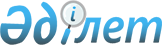 Зеренді аудандық мәслихатының 2023 жылғы 20 сәуірдегі № 3-20 "2023 жылға арналған Зеренді ауданында шетелдіктер үшін туристік жарнаның мөлшерлемелерін бекіту туралы" шешімінің күші жойылды деп тану туралыАқмола облысы Зеренді аудандық мәслихатының 2023 жылғы 23 қарашадағы № 11-72 шешімі. Ақмола облысының Әділет департаментінде 2023 жылғы 30 қарашада № 8657-03 болып тіркелді
      Қазақстан Республикасының "Құқықтық актілер туралы" Заңының 27 бабының 2-тармағына сәйкес, Зеренді аудандық мәслихаты ШЕШІМ ҚАБЫЛДАДЫ:
      1. Зеренді аудандық мәслихатының "2023 жылға арналған Зеренді ауданында шетелдіктер үшін туристік жарнаның мөлшерлемелерін бекіту туралы" 2023 жылғы 20 сәуірдегі № 3-20 (Нормативтік құқықтық актілерді мемлекеттік тіркеу тізілімінде № 8552-03 болып тіркелген) шешімінің күші жойылды деп танылсын.
      2. Осы шешім оның алғашқы ресми жарияланған күнінен кейін күнтізбелік он күн өткен соң қолданысқа енгізіледі.
					© 2012. Қазақстан Республикасы Әділет министрлігінің «Қазақстан Республикасының Заңнама және құқықтық ақпарат институты» ШЖҚ РМК
				
      Зеренді аудандық мәслихатының төрағасы 

Р.Габдуллина
